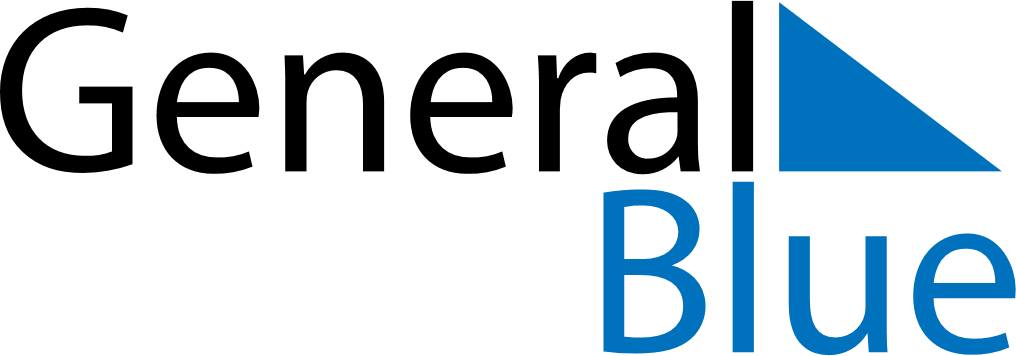 September 2030September 2030September 2030BrazilBrazilMondayTuesdayWednesdayThursdayFridaySaturdaySunday12345678Independence Day9101112131415161718192021222324252627282930